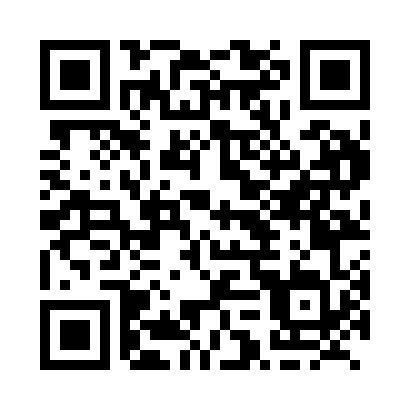 Prayer times for Silver Beach, Alberta, CanadaMon 1 Jul 2024 - Wed 31 Jul 2024High Latitude Method: Angle Based RulePrayer Calculation Method: Islamic Society of North AmericaAsar Calculation Method: HanafiPrayer times provided by https://www.salahtimes.comDateDayFajrSunriseDhuhrAsrMaghribIsha1Mon3:275:151:407:2010:0511:522Tue3:285:161:407:2010:0411:523Wed3:285:171:407:1910:0411:524Thu3:295:171:417:1910:0311:525Fri3:295:181:417:1910:0311:526Sat3:305:191:417:1910:0211:517Sun3:315:201:417:1810:0111:518Mon3:315:211:417:1810:0111:519Tue3:325:221:417:1810:0011:5010Wed3:325:241:417:179:5911:5011Thu3:335:251:427:179:5811:5012Fri3:345:261:427:169:5711:4913Sat3:345:271:427:169:5611:4914Sun3:355:281:427:159:5511:4815Mon3:365:301:427:159:5411:4816Tue3:365:311:427:149:5311:4717Wed3:375:321:427:149:5211:4718Thu3:385:341:427:139:5011:4619Fri3:395:351:427:129:4911:4620Sat3:395:361:427:129:4811:4521Sun3:405:381:427:119:4611:4422Mon3:415:391:427:109:4511:4423Tue3:415:411:437:099:4411:4324Wed3:425:421:437:099:4211:4225Thu3:435:441:437:089:4011:4126Fri3:445:451:437:079:3911:4127Sat3:445:471:427:069:3711:4028Sun3:455:481:427:059:3611:3929Mon3:465:501:427:049:3411:3830Tue3:475:521:427:039:3211:3731Wed3:485:531:427:029:3111:36